Министерство образования и науки РКказахскИЙ НАЦИОНАЛЬНЫЙ УНИВЕРСИТЕТ ИМЕНИ АЛЬ-ФАРАБИКАЗАХСКИЙ НАЦИОНАЛЬНЫЙ ПЕДАГОГИЧЕСКИЙ УНИВЕРСИТЕТ ИМЕНИ АБАЯ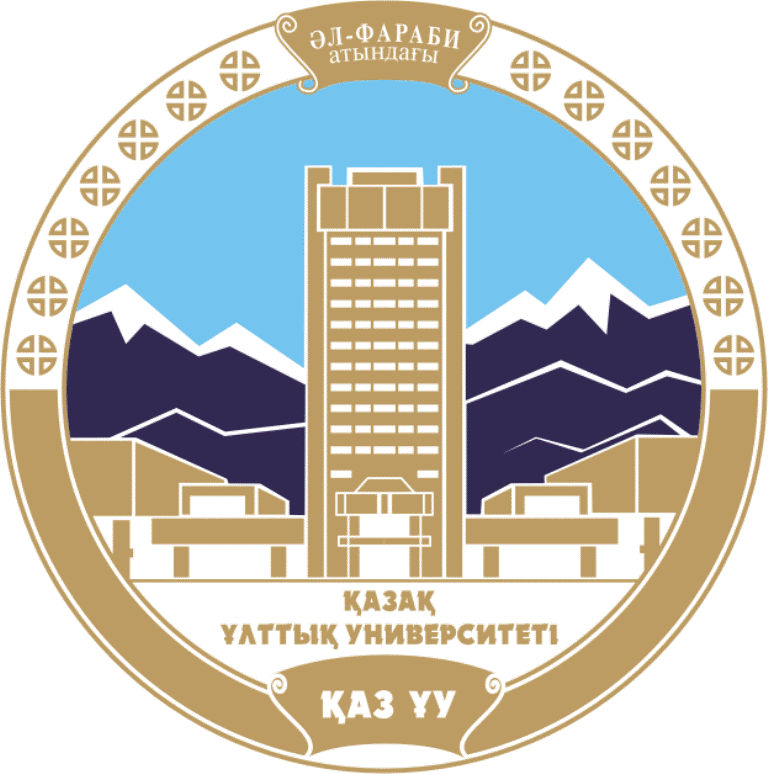 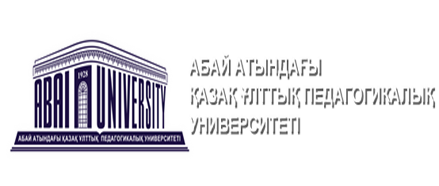 Информационное письмоУВАЖАЕМЫЕ КОЛЛЕГИ!Казахский национальный университет имени аль-Фараби, Казахский национальный педагогический университет имени Абая проводитМеждународную научно-практическую  конференцию«СОВРЕМЕННЫЕ ПРОБЛЕМЫ ИННОВАЦИОННОГО РАЗВИТИЯ ЭКОНОМИКИ И СИСТЕМЫ ВЫСШЕГО ОБРАЗОВАНИЯ РЕСПУБЛИКИ КАЗАХСТАН В ТРУДАХ АКАДЕМИКА НАРИБАЕВА  К.Н.», посвященной памяти академика НАН РК, заслуженного деятеля науки и техники Казахстана, доктора экономических наук, профессора К.Н. Нарибаева»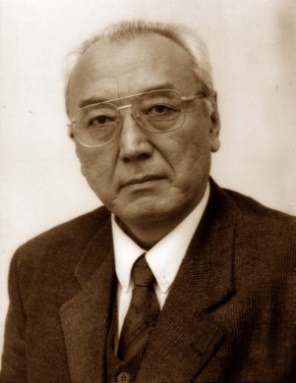 Время проведения: 18 июня 2021 года Место проведения конференции: Казахский национальный университет имени аль-ФарабиЦель конференции: 1. Обсуждение текущего состояния и перспектив развития сферы  экономики, высшего образования, педагогики и национального воспитания будущих специалистов: выработка стратегий, технологий и механизмов их эффективной организации.2. Развитие творческой активности действующих преподавателей и будущих преподавателей высшей школы (магистрантов и докторантов), привлечение их к решению актуальных задач современной науки и образования.Предметная область конференции: экономика, менеджмент, педагогика, психология, социология, философия, история и др. науки, изучающие   вопросы организации высшего образования. Тематические направления конференции:Секция 1 - Реформы в экономике и системе высшего образования независимого Казахстана: мировоззренческие подходы академика Нарибаева К.Н. в современных условиях.Секция 2 - Педагогика высшей школы и национальное воспитание будущих специалистов.К участию в конференции приглашаются: научные работники, ученые-экономисты, руководители и специалисты  высшего образования, преподаватели вузов,  докторанты, магистранты, руководители органов государственной власти и управления, специалисты финансовой сферы.По итогам конференции будет подготовлен Сборник материалов в электронном виде, который будет размещен на сайте КазНУ им. аль-Фараби в течение месяца после конференции. Категория конференции – международная.Языки конференции: казахский, русский, английский.Регистрация участников конференции: 9.00 – 10.00 час. (по времени г. Нур-Султан)Начало Пленарного заседания конференции: 10.00 – 12.00 ч. (по времени г. Нур-Султан)Начало секционных заседаний конференции: 15.00 – 18.00 ч. (по времени г. Нур-Султан)Формат проведения - смешанный (онлайн и офлайн) Ссылка для подключения в ZOOM:https://us02web.zoom.us/j/2318127244?pwd=M1d3SXBvUGpCNnVWTDc0YTlmV09Bdz09  Идентификатор конференции: 231 812 7244Код доступа: 2000СРОК СДАЧИ СТАТЕЙ - ДО 15 июня 2021 г.Требования к оформлению статьи:- принимаются оригинальные работы, имеющие научное и прикладное значение, ранее неопубликованные; - объем статей 5-8 страниц в формате А4;- текст должен быть набран на компьютере в программе MS Word, шрифт Times New Roman, кегль – 14, через 1 интервал, отступ 1,25 см, границы полей: 2 см со всех сторон; текст – по ширине, переносы не расставлять, нумерацию страниц не ставить.- количество авторов статьи не более 3 авторов- текст статьи должен быть выверен и не содержать ошибок. Печатается в авторской редакции. Структура и оформление статьи:1.УДК (https://teacode.com/online/udc/).2.Название статьи.  Печатается прописными буквами, жирным шрифтом, по центру, без точки. 3. ФИО автора (-ов). После названия статьи ниже по центру жирным курсивом через одинарный интервал строчными.4. Место работы (учебы) автора, полное название организации, город, страна, e-mail.5. Аннотация (50-100 слов).6. Ключевые слова (5-6 слов/словосочетаний).7.Основной текст статьи.Ссылки (сноски) на литературу в тексте размещаются в квадратных скобках в конце предложения. Нумерация литературы – сквозная.Литература должна быть оформлена в виде общего списка. Материалы конференции (заявку участника (по прилагаемой форме) и текст публикации в электронном виде) необходимо представить в Оргкомитет электронной почтой до 15 июня 2021 года. Работы, предоставленные позднее, не будут рассмотрены. Все статьи будут проверены в системе Антиплагиат. Процент оригинальности статьи должен составлять не менее 75%. Высланная работа будет направлена редакционной коллегии конференции и в случае получения одобрения автору на электронную почту будет выслано подтверждение публикации. Оргкомитет оставляет за собой право отбора статей для публикации. Условия регистрации:Заявки на участие в конференции необходимо прислать в установленный срок по следующей форме:Заявка на участие в Международной научно-практической конференции на тему:«СОВРЕМЕННЫЕ ПРОБЛЕМЫ ИННОВАЦИОННОГО РАЗВИТИЯ ЭКОНОМИКИ И СИСТЕМЫ ВЫСШЕГО ОБРАЗОВАНИЯ РЕСПУБЛИКИ КАЗАХСТАН В ТРУДАХ АКАДЕМИКА НАРИБАЕВА  К.Н.»Условия участия в конференции: - соблюдение сроков предоставления заявки;- одобрение статьи редакционной коллегией; - материалы принимаются вложенным файлом (формат*.doc)  по электронной почте: management.konf2021@gmail.com (1 секция), konf_pedagogikanv@mail.ru (2 секция).Организационный взнос – отсутствует.Дополнительную информацию можно получить по адресу: Республика Казахстан, 050040, г. Алматы, пр. аль-Фараби, 71. КазНУ им. аль-Фараби, Высшая школа экономики и бизнеса, кафедра «Менеджмента», каб. 221. Контактные телефоны: Секция 1 - management.konf2021@gmail.com Кафедра Менеджмента КазНУ им.аль-Фараби - 8(727) 377 3333 (12-48)Ержанова Айгерим Мұратқызы, магистр экономики  +7 747 3788943Мұхаметбекова Салтанат  Мұхаметбекқызы, магистр экономики +7 707 149 3445Секция 2- konf_pedagogikanv@mail.ru   с пометкой «МНПК – памяти К.Н.Нарибаева».Кафедра Педагогики КазНПУ им.Абая:  8(727) 291-19-81; - к.п.н., профессор  КазНПУ им.Абая  Колумбаева Шолпан Жаксыбаевна – 8777244 00 63;- магистр педагогики и психологии, преподаватель Жангазиева Толкын Абдыманаповна - 87476191486- магистр пед. наук, докторант Косшыгулова Алия Серікқызы –  8701663 85 60;ОБРАЗЕЦ ОФОРМЛЕНИЯ статьи УДК (  )О КРИЗИСЕ В СИСТЕМЕ ВЫСШЕГО ОБРАЗОВАНИЯЖампеисова К.К.д.п.н., профессор,  Казахский национальный педагогический университет имени Абая, г. Алматы, КазахстанE-mail: a_z@gmail.comАннотация.Ключевые слова.Основной текст статьи.Литература.    Текст статьи. Текст статьи. Текст статьи [1, с. 85].Текст статьи. Текст статьи. Текст статьи. Текст статьи. Текст статьи (табл. 1). Текст статьи. Текст статьи. Текст статьи [2].Таблица 1. Название таблицыТекст статьи. Текст статьи (Рис. 1). Текст статьи. Текст статьи. Текст статьи.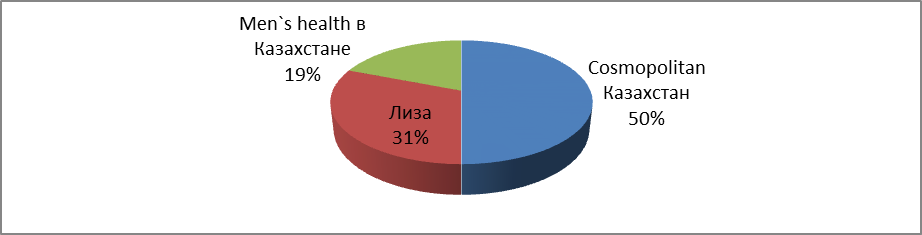 Рисунок 1. Название рисункаТекст статьи. Текст статьи [3].Текст статьи. Текст статьи. Текст статьи. Текст статьи. Текст статьи. Литература:1. Дубина М.М., Глотова Е.Е. Изучение требований работодателей к выпускникам вузов: российский и зарубежный опыт // Вестник Омского государственного педагогического университета. Гуманитарные исследования. — 2015. —№ 1(5). — С.95-98.2. Евпалова, Е. В. Методика формирования конкурентоспособности будущего педагога профессионального обучения / Е. В. Евпалова // Человек и образование. — 2011. — № 3 (28). — С. 179–183.       ҚР БІЛІМ ЖӘНЕ ҒЫЛЫМ МИНИСТРЛІГІӘЛ-ФАРАБИ АТЫНДАҒЫ ҚАЗАҚ ҰЛТТЫҚ УНИВЕРСИТЕТІАБАЙ АТЫНДАҒЫ ҚАЗАҚ ҰЛТТЫҚ ПЕДАГОГИКАЛЫҚ УНИВЕРСИТЕТІАҚПАРАТТЫҚ ХАТҚҰРМЕТТІ ӘРІПТЕСТЕР!Әл-Фараби атындағы Қазақ ұлттық университеті,Абай атындағы Қазақ ұлттық педагогикалық университеті “АКАДЕМИК К.Н. НӘРІБАЕВТЫҢ ЕҢБЕКТЕРІНДЕГІ ҚАЗАҚСТАН РЕСПУБЛИКАСЫ ЭКОНОМИКАСЫНЫҢ ИННОВАЦИЯЛЫҚ ДАМУЫ МЕН ЖОҒАРЫ БІЛІМ БЕРУ ЖҮЙЕСІНІҢ ҚАЗІРГІ МӘСЕЛЕЛЕРІ” ҚР ҰҒА академигі, Қазақстанның еңбек сіңірген ғылым және техника қайраткері, экономика ғылымдарының докторы, профессор К. Н. Нәрібаевты еске алуға арналған»Халықаралық ғылыми-практикалық конференция өткізедіУақыты: 18 маусым 2021 жылКонференция өтетін жер: әл-Фараби атындағы Қазақ ұлттық университетіКонференцияның мақсаты:Экономика, жоғары білім, педагогика және болашақ мамандарды ұлттық тәрбиелеу саласының қазіргі жағдайы мен даму перспективаларын талқылау:тиімді ұйымдастырудың стратегияларын, технологиялары мен тетіктерін әзірлеу.Белсенді оқытушылар мен болашақ жоғары оқу орындарының оқытушыларының (магистранттар мен докторанттардың) шығармашылық белсенділігін дамыту, оларды қазіргі ғылым мен білімнің өзекті мәселелерін шешуге тарту.Конференцияның пәндік саласы: экономика, менеджмент, педагогика, психология, әлеуметтану, философия, тарих және т.б. жоғары білім беруді ұйымдастыру мәселелерін зерттейтін ғылымдар.Конференцияның тақырыптық бағыттары:Секция 1 - Тәуелсіз Қазақстанның экономикасы мен жоғары білім беру жүйесіндегі реформалар: академик Қ. Н.Нәрібаевтың қазіргі жағдайдағы дүниетанымдық көзқарастары.Секция 2 - Жоғары мектеп педагогикасы және болашақ мамандардың ұлттық тәрбиесі.Конференцияға қатысуға ғылыми қызметкерлер, ғалым-экономистер, жоғары білімнің басшылары мен мамандары, ЖОО оқытушылары, докторанттар, магистранттар, мемлекеттік билік және басқару органдарының басшылары, қаржы саласының мамандары шақырылады.Конференция қорытындысы бойынша материалдар жинағы электронды түрде дайындалып, әл-Фараби атындағы  ҚазҰУ сайтына конференциядан кейін 1 ай көлемінде орналастырылады.Конференция категориясы-халықаралық.Конференция тілдері: қазақ, орыс, ағылшын.Конференцияға қатысушыларды тіркеу: 9.00-10.00 сағ. (Нұр-сұлтан қ. уақыты бойынша)Конференцияның пленарлық отырысының басталуы: сағат 10.00-12.00 (Нұр-сұлтан қ. уақыты бойынша)Конференцияның секциялық отырыстарының басталуы: сағат 15.00-18.00 (Нұр-сұлтан қ. уақыты бойынша)Материалдарды тапсыру мерзімі: 15 маусым 2021 жӨткізу форматы-аралас (онлайн және офлайн)ZOOM-ға қосылу үшін сілтеме:https://us02web.zoom.us/j/2318127244?pwd=M1d3SXBvUGpCNnVWTDc0YTlmV09Bdz09  Конференция идентификаторы: 231 812 7244Кіру коды: 2000Мақалаларды тапсыру мерзімі – 15 маусым 2021 жыл.Мақаланы ресімдеуге қойылатын талаптар:- ғылыми және қолданбалы маңызы бар, бұрын жарияланбаған бірегей жұмыстар қабылданады;- мақала көлемі 5-8 бет, А4 форматында;- мәтін компьютерде MS Word бағдарламасында терілуі керек, шрифт Times New Roman, кегль – 14, 1 интервалдан кейін, шегініс 1,25 см, жиектердің шекаралары: барлық жағынан 2 см; мәтін – ені бойынша, аудармалар орналастырылмайды, беттер нөмірленбейді.- мақала авторларының саны 3 автордан көп емес;- мақала мәтіні тексерілген және қате болмауы тиіс. Авторлық редакцияда басылады.Мақаланың құрылымы мен дизайны:1. ӘОЖ (https://teacode.com/online/udc/).2. Мақала атауы.  Бас әріптермен, қалың қаріппен, ортасында, нүктесіз басылады. 3. Автордың аты-жөні. Төмендегі мақаланың атауынан кейін ортасында бір интервал арқылы қалың курсивпен қаріпімен жазылады.4. Автордың жұмыс (оқу) орны, ұйымның толық атауы, қаласы, елі, e-mail.5. Аннотация (50-100 сөз).6. Кілтті сөздер (5-6 сөз/сөз тіркесі).7. Мақаланың негізгі мәтіні: кіріспе, әдеби шолу, материалдар мен әдістер, нәтижелер мен талқылау, қорытынды, әдебиеттер тізімі.Мәтіндегі әдебиеттерге сілтемелер (ескертпелер) сөйлемнің соңында тік жақшаға орналастырылады. Әдебиеттердің нөмірленуі үздіксіз.Әдебиеттер жалпы тізім түрінде ұсынылуы керек.Конференция материалдары (қатысушының өтінімі (қоса берілген нысан бойынша) және жарияланымның мәтіні электрондық түрде) ұйымдастыру комитетіне электрондық почтамен 2021 жылдың 15 маусымына дейін ұсынылуы қажет. Кейінірек берілген жұмыстар қарастырылмайды. Барлық мақалалар плагиатқа қарсы жүйеде тексеріледі. Мақаланың түнұсқалық пайызы кемінде 75% болуы керек. Жіберілген жұмыс конференцияның редакциялық алқасына ұсынылады және авторға мақұлдау алынған жағдайда жарияланымды растау электрондық поштаға жіберіледі. Ұйымдастыру комитеті мақалаларды жариялауға іріктеу құқығын өзіне қалдырады.Тіркеу шарттары:Конференцияға қатысуға өтінімдер белгіленген мерзімде келесі түрде жіберілуі керек:“АКАДЕМИК К.Н. НӘРІБАЕВТЫҢ ЕҢБЕКТЕРІНДЕГІ ҚАЗАҚСТАН РЕСПУБЛИКАСЫ ЭКОНОМИКАСЫНЫҢ ИННОВАЦИЯЛЫҚ ДАМУЫ МЕН ЖОҒАРЫ БІЛІМ БЕРУ ЖҮЙЕСІНІҢ ҚАЗІРГІ МӘСЕЛЕЛЕРІ”  атты Халықаралық ғылыми-практикалық конференцияға қатысуға ӨТІНІМ:Конференцияға қатысу шарттары: - өтінімді ұсыну мерзімдерін сақтау;- мақаланы редакциялық алқа мақұлдауы;- материалдар кірістірілген файлмен қабылданады (формат*.doc) электрондық пошта арқылы: management.konf2021@gmail.com (1 секция), konf_pedagogikanv@mail.ru (2 секция).Ұйымдастыру жарнасы-жоқ.Қосымша ақпаратты келесі мекенжай бойынша алуға болады: Қазақстан Республикасы, 050040, Алматы қ., Әл-Фараби даңғылы, 71., әл-Фараби атындағы ҚазҰУ, Экономика және бизнес Жоғары мектебі, "Менеджмент" кафедрасы, каб. 221.Байланыс телефондары: Секция 1 - management.konf2021@gmail.comәл-Фараби атындағы ҚазҰУ, "Менеджмент" кафедрасы - 8(727) 377 3333 (12-48)Ержанова Айгерим Мұратқызы, экономика магистрі  +7 747 3788943Мұхаметбекова Салтанат  Мұхаметбекқызы, экономика магистрі +7 707 149 3445Секция 2 - konf_pedagogikanv@mail.ru  "К.Н. Нарибаевты еске алуға арналған МНПК" белгісімен.Абай атындағы Қазұпу, Педагогика кафедрасы: 8 (727) 291-19-81;- п.ғ.к., ҚазҰПУ профессоры Колумбаева Шолпан Жақсыбайқызы – 8777 2440063;- Педагогика және психология магистрі, оқытушы Жангазиева Толкын Абдыманапқызы – 87476191486- Педагогика магистрі,  докторант Косшыгулова Алия Серікқызы –  8701 6638560;МАҚАЛАНЫ РӘСІМДЕУ ҮЛГІСІУДК (  )ЖОҒАРЫ БІЛІМ ЖҮЙЕСІНДЕГІ ДАҒДАРЫС ТУРАЛЫЖампеисова К.К.п. ғ. д., профессор, Абай атындағы Қазақ ұлттық педагогикалық университеті, Алматы қ., ҚазақстанЭлектрондық пошта: a_z@gmail.com Аннотация.Түйін сөздер:		  Мақаланың негізгі мәтіні.Әдебиетке шолуМақала мәтіні. Мақала мәтіні. Мақала мәтіні [1, 85 бет].Мақала мәтіні. Мақала мәтіні. Мақала мәтіні. Мақала мәтіні. Мақала мәтіні (кесте. 1). Мақала мәтіні. Мақала мәтіні. Мақала мәтіні [2].Кесте  1. Кесте тақырыбыМақала мәтіні. Мақала мәтіні (сурет. 1). Мақала мәтіні. Мақала мәтіні. Мақала мәтіні. Сурет 1. Суреттің атауыМақала мәтіні. Мақала мәтіні [3].Мақала мәтіні. Мақала мәтіні. Мақала мәтіні. Мақала мәтіні. Мақала мәтіні.Әдебиет:1. Дубина М.М., Глотова Е.Е. Изучение требований работодателей к выпускникам вузов: российский и зарубежный опыт//Вестник Омского государственного педагогического университета. Гуманитарные исследования. — 2015. —№ 1(5). — 95-98 б.2. Евпалова, Е. В. Методика формирования конкурентоспособности будущего педагога профессионального обучения / Е. В. Евплова // Человек и образование. — 2011. — № 3 (28). —  179–183 б.                                                                                                                         MINISTRY OF EDUCATION AND SCIENCE OF THE REPUBLIC OF KAZAKHSTANAL-FARABI KAZAKH NATIONAL UNIVERSITYABAI KAZAKH NATIONAL PEDAGOGICAL UNIVERSITY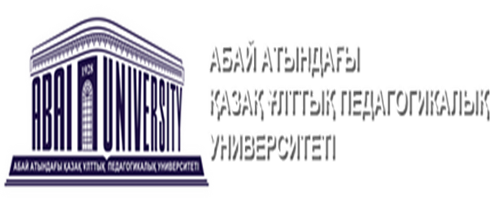 INFORMATION LETTERDEAR COLLEAGUES!Al-Farabi Kazakh National University andAbai Kazakh National Pedagogical University conductthe International Scientific and Practical Conference"MODERN PROBLEMS OF INNOVATIVE DEVELOPMENT OF THE ECONOMY AND HIGHER EDUCATION SYSTEM OF THE REPUBLIC OF KAZAKHSTAN IN THE WORKS OF ACADEMICIAN K. N. NARIBAYEV", dedicated to the memory of Academician of the National Academy of Sciences of the Republic of Kazakhstan, Honored Worker of Science and Technology of Kazakhstan, Doctor of Economics, Professor K.N. NaribayevDate: June 18, 2021Conference venue: Al-Farabi Kazakh National UniversityPurpose of the conference:1. Discussion of the current state and prospects for the development of the economy, higher education, pedagogy and national education of future specialists: development of strategies, technologies and mechanisms for their effective organization.2. Development of creative activity of current teachers and future teachers of higher education (master and doctoral students), involving them in solving urgent problems of modern science and education.The subject area of the conference: economics, management, pedagogy, psychology, sociology, philosophy, history, and other sciences that study the organization of higher education.Scope of the conference:        Section 1 - Reforms in the economy and higher education system of independent Kazakhstan:     ideological approaches of Academician Naribayev K.N. in modern conditions.        Section 2 - Higher School pedagogy and national education of future specialists.         We invite scientists, economists, managers and specialists of higher education, university teachers, master and doctoral students, heads of state authorities, and specialists in the financial sector to participate in the conference.The conference proceedings will be prepared and published in electronic form on the website of al-Farabi Kazakh National University within a month after the conference.The conference category is international.Languages of the conference: Kazakh, Russian, English.Registration of conference participants: 9.00 – 10.00 am. (According to the time of Nur-Sultan)The beginning of the Plenary session of the conference: 10.00-12.00 (according to the time of Nur-Sultan)The beginning of the breakout sessions of the conference: 15.00-18.00 (according to the time of Nur-Sultan)The format of the event is mixed (online and offline)Link to connect to ZOOM: https://us02web.zoom.us/j/2318127244?pwd=M1d3SXBvUGpCNnVWTDc0YTlmV09Bdz09  Conference ID: 231 812 7244Access code: 2000THE DEADLINE FOR ARTICLE SUBMISSION is June 15, 2021.Formatting instructions for the article:- original works of scientific and applied significance, previously unpublished, are accepted;- the volume of articles is 5-8 pages in A4 format;- the text must be typed on a computer in the MS Word program, Times New Roman font, size-14, with 1 interval, indent 1.25 cm, border margins: 2 cm on all sides; the text-in width, do not put hyphenation, do not put page numbering.-  no more than 3 authors per paper- the text of the article should be proofread and contain no errors. To be published in the author's edition.Structure and design of the article:1. UDC (https://teacode.com/online/udc/).2. The title of the article. It should be written in capital letters, in bold, in the center, without a dot.3. Full name of the author (s) – below the article title in the center, in bold italics, separated by a single lowercase interval.4. Place of work (study) of the author, full name of the organization, city, country, e-mail.5. Abstract (50-100 words).6. Keywords (5-6 words/phrases).7. The main text of the article: introduction, literature review, materials and methods, results and discussion, conclusion, list of references.       References (footnotes) to literature in the text are placed in square brackets at the end of the sentence. The numbering of the literature is continuous.       The literature should be arranged in the form of a general list.       The conference materials (the participant's application according to the attached form) and the text of the publication in electronic form) must be submitted to the Organizing Committee by e-mail by June 15, 2021. Works submitted later this date will not be considered. All articles will be checked in the Anti-Plagiarism system. The percentage of the originality must be at least 75%. The submitted work will be sent to the editorial board of the conference and, if approved, a confirmation of publication will be sent to the author by e-mail. The Organizing Committee reserves the right to select articles for publication.Registration conditions:Applications for participation in the conference must be submitted within the established time limit in the following form:Applicationfor participation in the International Scientific and Practical Conference"MODERN PROBLEMS OF INNOVATIVE DEVELOPMENT OF THE ECONOMY AND HIGHER EDUCATION SYSTEM OF THE REPUBLIC OF KAZAKHSTAN IN THE WORKS OF ACADEMICIAN K. N. NARIBAYEV", Terms of participation in the conference:- compliance with the deadline for submitting the application;- approval of the article by the editorial board;- materials are accepted as an attached file (format*.doc) by email: management.konf2021@gmail.com (Section 1), konf_pedagogikanv@mail.ru (section 2).There is no registration fee.For more information, please contact 71 al-Farabi Ave., Almaty, 050040, Republic of Kazakhstan, Al-Farabi KazNU, Higher School of Economics and Business, Department of Management, office 221.Contact phone numbers:Section 1 management.konf2021@gmail.comDepartment of Management of Al-Farabi Kazakh National University - 8(727) 377 3333 (12-48)Yerzhanova Aigerim, Master of Economics +7 747 3788943Mukhametbekova Saltanat, Master of Economics +7 707 149 3445Section 2 - konf_pedagogikanv@mail.ru  - indicate the title "MNPK-in memory of K. N. Naribayev".Department of Pedagogy of Abai KazNPU: 8(727) 291-19-81;- PhD, Professor of Abai KazNPU Columbayeva Sholpan  – 87772440063;- Master of Pedagogy and Psychology, teacher Zhangazieva Tolkyn – 87476191486;- Master of Pedagogical Sciences, doctoral student Kosshygulova Aliya – 87016638560.Article templateUDC ()ON THE CRISIS IN THE HIGHER EDUCATION SYSTEMZhampeisova K. K.,Doctor of Pedagogical Sciences, Professor, Abai Kazakh National Pedagogical University, Almaty, KazakhstanE-mail: a_z@gmail.comAnnotation.Keywords.The main text of the article.References.The text of the article. The text of the article. The text of the article [1, p. 85].The text of the article. The text of the article. The text of the article. The text of the article. The text of the article (Table 1). The text of the article. The text of the article. The text of the article [2].Table 1. Table nameThe text of the article. The text of the article (Fig. 1). The text of the article. The text of the article. The text of the article.Figure 1. Name of the drawingТекст статьи. Текст статьи [3].Текст статьи. Текст статьи. Текст статьи. ТекстLiterature:1. Dubina M. M., Glotova E. E. Study of employers ' requirements for university graduates: Russian and foreign experience//Bulletin of the Omsk State Pedagogical University. Humanitarian studies. — 2015. —№ 1(5). — P. 95-98.2. Evpalova, E. V. Methodology of forming the competitiveness of the future teacher of professional training / E. V. Evpаlova // Man and education. — 2011. — № 3 (28). — Pp. 179-183.1Ф.И.О.(полностью ) автора или авторов2Страна, город 3Место работы / учебы Должность / курс (магистрант, докторант)  5Название доклада6Секция7Контактный телефон, электронный адресТекстТекстТекстТекстТекстТекстТекстТекстТекст1Аты-Жөні(толық ) автордың немесе авторлардың2Ел, қала3Жұмыс орны/ЖОО4Қызметі/Курс (магистрант, докторант) 5Баяндама атауы6Секция7Байланыс телефоны, электрондық мекенжайыТекстТекстТекстТекстТекстТекстТекстТекстТекст1Full name of the author or authors2Country, city3Place of work / study4Position / course (Master's degree, doctoral degree)5Title of the article6Section7Contact details - phone number, email addressTextTextText         TextTextTextTextTextText